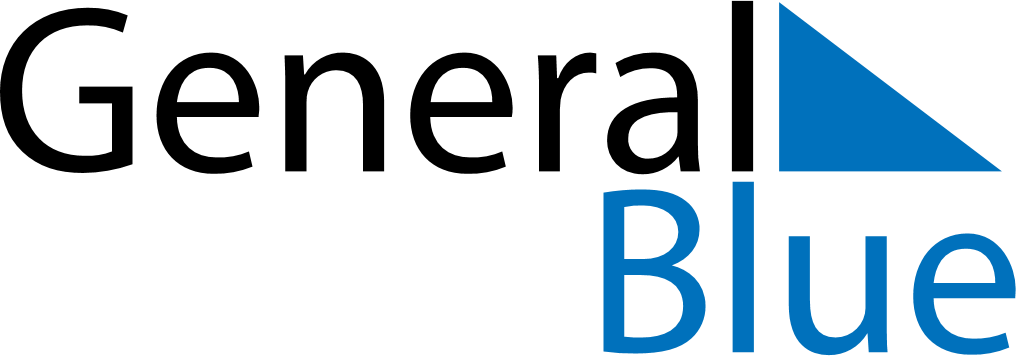 January 2026January 2026January 2026NicaraguaNicaraguaSundayMondayTuesdayWednesdayThursdayFridaySaturday123New Year’s Day456789101112131415161718192021222324Birthday of Rubén Darío25262728293031